ZAKRES OCHRONY UBEZPIECZENIA NA ROK SZKOLNY 2022/2023ZAKRES OCHRONY UBEZPIECZENIA NA ROK SZKOLNY 2022/202350 ZŁRODZAJ ŚWIADCZEŃRODZAJ ŚWIADCZEŃWYSOKOŚĆ WYPŁATYwg Sumy UbezpieczeniaSUMA UBEZPIECZENIACałkowity 100% uszczerbek na zdrowiuCałkowity 100% uszczerbek na zdrowiu300%60 000Śmierć Ubezpieczonego na terenie Placówki OświatowejŚmierć Ubezpieczonego na terenie Placówki Oświatowej200%40 000Śmierć Ubezpieczonego w wypadku komunikacyjnymŚmierć Ubezpieczonego w wypadku komunikacyjnym150%30 000Śmierć Ubezpieczonego w wyniku NNW, sepsyŚmierć Ubezpieczonego w wyniku NNW, sepsy100%20 000Śmierć Ubezpieczonego w wyniku niewydolności wielonarządowej- chorobyŚmierć Ubezpieczonego w wyniku niewydolności wielonarządowej- choroby100%20 000Śmierć Ubezpieczonego w wyniku popełnienia samobójstwaŚmierć Ubezpieczonego w wyniku popełnienia samobójstwa100%20 000Częściowy trwały uszczerbek na zdrowiu powyżej 25%Częściowy trwały uszczerbek na zdrowiu powyżej 25%2% za każdy 1% uszczerbku1% = 400Częściowy trwały uszczerbek na zdrowiu powyżej 50%Częściowy trwały uszczerbek na zdrowiu powyżej 50%3% za każdy 1% uszczerbku1% = 600Częściowy trwały uszczerbek na zdrowiu, w tym też:Pogryzienie przez psa i inne zwierzęta oraz ukąszenia owadówPoparzenie (każdego stopnia)Odmrożenie (każdego stopnia)Nagłe zatrucia gazami, substancjami i produktami chemicznymiPorażenie prądem lub piorunemZłamanie, zwichnięcie, skręcenie, wybicie    (szkoły plastyczne, muzyczne 1%=2% SU)Wstrząśnienie mózgu, obicie mózguZranienia, rany szarpane, rany cięteUszkodzenia narządu słuchu oraz wzroku     (szkoły muzyczne 1%=2% SU)Obrażenia ciała spowodowane atakiem epilepsji, omdleniem, utraty przytomności oraz pobiciaNastępstwa zawału mięśnia sercowego i udaru mózguNastępstwa nieudanej próby samobójczejInne……………………………Częściowy trwały uszczerbek na zdrowiu, w tym też:Pogryzienie przez psa i inne zwierzęta oraz ukąszenia owadówPoparzenie (każdego stopnia)Odmrożenie (każdego stopnia)Nagłe zatrucia gazami, substancjami i produktami chemicznymiPorażenie prądem lub piorunemZłamanie, zwichnięcie, skręcenie, wybicie    (szkoły plastyczne, muzyczne 1%=2% SU)Wstrząśnienie mózgu, obicie mózguZranienia, rany szarpane, rany cięteUszkodzenia narządu słuchu oraz wzroku     (szkoły muzyczne 1%=2% SU)Obrażenia ciała spowodowane atakiem epilepsji, omdleniem, utraty przytomności oraz pobiciaNastępstwa zawału mięśnia sercowego i udaru mózguNastępstwa nieudanej próby samobójczejInne……………………………Częściowy trwały uszczerbek na zdrowiu, w tym też:Pogryzienie przez psa i inne zwierzęta oraz ukąszenia owadówPoparzenie (każdego stopnia)Odmrożenie (każdego stopnia)Nagłe zatrucia gazami, substancjami i produktami chemicznymiPorażenie prądem lub piorunemZłamanie, zwichnięcie, skręcenie, wybicie    (szkoły plastyczne, muzyczne 1%=2% SU)Wstrząśnienie mózgu, obicie mózguZranienia, rany szarpane, rany cięteUszkodzenia narządu słuchu oraz wzroku     (szkoły muzyczne 1%=2% SU)Obrażenia ciała spowodowane atakiem epilepsji, omdleniem, utraty przytomności oraz pobiciaNastępstwa zawału mięśnia sercowego i udaru mózguNastępstwa nieudanej próby samobójczejInne……………………………1% = 2002% = 4003% = 600etc…….Częściowy trwały uszczerbek doznany podczas rekreacyjnego uprawiania sportu oraz klasy sportowe i młodzieżowe kluby sportoweCzęściowy trwały uszczerbek doznany podczas rekreacyjnego uprawiania sportu oraz klasy sportowe i młodzieżowe kluby sportoweCzęściowy trwały uszczerbek doznany podczas rekreacyjnego uprawiania sportu oraz klasy sportowe i młodzieżowe kluby sportowe1% = 2002% = 4003% = 600etc…….Koszty nabycia, wypożyczenia środków pomocniczych, protez, gipsów miękkich, ortez, kuli, gorsetów i innych przedmiotów ortopedycznych – wg. rozporządzenia Ministra ZdrowiaKoszty nabycia, wypożyczenia środków pomocniczych, protez, gipsów miękkich, ortez, kuli, gorsetów i innych przedmiotów ortopedycznych – wg. rozporządzenia Ministra ZdrowiaKoszty nabycia, wypożyczenia środków pomocniczych, protez, gipsów miękkich, ortez, kuli, gorsetów i innych przedmiotów ortopedycznych – wg. rozporządzenia Ministra Zdrowia6 000 złKoszty odbudowy zębów stałychKoszty odbudowy zębów stałychKoszty odbudowy zębów stałych5 000 zł Koszty przeszkolenia zawodowego osób z niepełnosprawnościąKoszty przeszkolenia zawodowego osób z niepełnosprawnościąKoszty przeszkolenia zawodowego osób z niepełnosprawnością6 000 złKoszty dodatkowych badań lekarskich zleconych przez STU ERGO HESTIA S.AKoszty dodatkowych badań lekarskich zleconych przez STU ERGO HESTIA S.AKoszty dodatkowych badań lekarskich zleconych przez STU ERGO HESTIA S.Abez limituZwrot kosztów leczenia- wydatki poniesione wskutek NNW na terenie RP w tym:Prywatne wizyty lekarskieTomografia komputerowa, Rezonans magnetyczny, USG, RTG i inne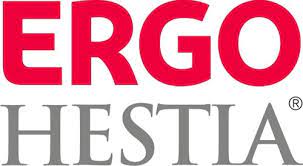 Zabiegi ambulatoryjne i operacjeOperacyjne nastawienie kości,Zdjęcie szyny z zębówZałożenie i zdjęcie szwówPokrycie kosztów łóżka w placówce medycznej/hotelu dla opiekunaNiezbędne lekarstwa i środki opatrunkoweInne…………………………..Zwrot kosztów leczenia- wydatki poniesione wskutek NNW na terenie RP w tym:Prywatne wizyty lekarskieTomografia komputerowa, Rezonans magnetyczny, USG, RTG i inneZabiegi ambulatoryjne i operacjeOperacyjne nastawienie kości,Zdjęcie szyny z zębówZałożenie i zdjęcie szwówPokrycie kosztów łóżka w placówce medycznej/hotelu dla opiekunaNiezbędne lekarstwa i środki opatrunkoweInne…………………………..Zwrot kosztów leczenia- wydatki poniesione wskutek NNW na terenie RP w tym:Prywatne wizyty lekarskieTomografia komputerowa, Rezonans magnetyczny, USG, RTG i inneZabiegi ambulatoryjne i operacjeOperacyjne nastawienie kości,Zdjęcie szyny z zębówZałożenie i zdjęcie szwówPokrycie kosztów łóżka w placówce medycznej/hotelu dla opiekunaNiezbędne lekarstwa i środki opatrunkoweInne…………………………..6 000Zwrot kosztów pobytu w sanatoriumPokrycie kosztów przez Centrum Alarmowe takich jak: zakwaterowanie, wyżywienie,zalecone zabiegi, transport na turnus sanatoryjny oraz transport powrotny po zakończeniu turnususanatoryjnegoZwrot kosztów pobytu w sanatoriumPokrycie kosztów przez Centrum Alarmowe takich jak: zakwaterowanie, wyżywienie,zalecone zabiegi, transport na turnus sanatoryjny oraz transport powrotny po zakończeniu turnususanatoryjnegoZwrot kosztów pobytu w sanatoriumPokrycie kosztów przez Centrum Alarmowe takich jak: zakwaterowanie, wyżywienie,zalecone zabiegi, transport na turnus sanatoryjny oraz transport powrotny po zakończeniu turnususanatoryjnego5 000 złZwrot kosztów rehabilitacjiZwrot kosztów rehabilitacjiZwrot kosztów rehabilitacji2 000Dzienne świadczenie szpitalne w wyniku choroby- płatne od 1 dnia pobytu max 90 dni (zdiagnozowane w okresie ubezpieczenia)Dzienne świadczenie szpitalne w wyniku choroby- płatne od 1 dnia pobytu max 90 dni (zdiagnozowane w okresie ubezpieczenia)Dzienne świadczenie szpitalne w wyniku choroby- płatne od 1 dnia pobytu max 90 dni (zdiagnozowane w okresie ubezpieczenia)25 ZŁBrak uszczerbku- szpital 3 dniBrak uszczerbku- 14 dni leczeniaBrak uszczerbku- szpital 3 dniBrak uszczerbku- 14 dni leczeniaBrak uszczerbku- szpital 3 dniBrak uszczerbku- 14 dni leczenia600200W przypadku wystąpienia NW ERGO Hestia zapewnia następujące świadczenia na terenie RPWizyta lekarza Wizyta pielęgniarki Dostarczenie do miejsca pobytu leków przepisanych przez lekarza Transport z miejsca pobytu Ubezpieczonego do placówki medycznejTransport z placówki medycznej do miejsca pobytu UbezpieczonegoPomoc domowa Pomoc psychologiczna Opieka nad dziećmi Organizacja opieki nad psami i kotami Udzielenie informacji o Służbie Zdrowia Powiadomienie przez Centrum Alarmowe o zaistniałym zdarzeniu rodziny oraz zakładu pracy Ubezpieczonego Korepetycje Assistance funeralne (zwrot kosztów pogrzebu)W przypadku wystąpienia NW ERGO Hestia zapewnia następujące świadczenia na terenie RPWizyta lekarza Wizyta pielęgniarki Dostarczenie do miejsca pobytu leków przepisanych przez lekarza Transport z miejsca pobytu Ubezpieczonego do placówki medycznejTransport z placówki medycznej do miejsca pobytu UbezpieczonegoPomoc domowa Pomoc psychologiczna Opieka nad dziećmi Organizacja opieki nad psami i kotami Udzielenie informacji o Służbie Zdrowia Powiadomienie przez Centrum Alarmowe o zaistniałym zdarzeniu rodziny oraz zakładu pracy Ubezpieczonego Korepetycje Assistance funeralne (zwrot kosztów pogrzebu)W przypadku wystąpienia NW ERGO Hestia zapewnia następujące świadczenia na terenie RPWizyta lekarza Wizyta pielęgniarki Dostarczenie do miejsca pobytu leków przepisanych przez lekarza Transport z miejsca pobytu Ubezpieczonego do placówki medycznejTransport z placówki medycznej do miejsca pobytu UbezpieczonegoPomoc domowa Pomoc psychologiczna Opieka nad dziećmi Organizacja opieki nad psami i kotami Udzielenie informacji o Służbie Zdrowia Powiadomienie przez Centrum Alarmowe o zaistniałym zdarzeniu rodziny oraz zakładu pracy Ubezpieczonego Korepetycje Assistance funeralne (zwrot kosztów pogrzebu)Usługi są organizowane przez Centrum Alarmowe ERGO Hestii500 zł500 zł100 zł500 zł500 zł500zł/max 7 dni500 zł100 zł/max 5 dni300 zł7dni/1000 zł4 000 złŚwiadczenie na wypadek śmierci jednego lub obojga przedstawicieli ustawowych w wyniku NW w tym zawał serca i udar mózguŚwiadczenie na wypadek śmierci jednego lub obojga przedstawicieli ustawowych w wyniku NW w tym zawał serca i udar mózguŚwiadczenie na wypadek śmierci jednego lub obojga przedstawicieli ustawowych w wyniku NW w tym zawał serca i udar mózgu1 000 złŚwiadczenie z tytułu poważnego zachorowania: (choroby zdiagnozowane w okresie ubezpieczenia)Świadczenie z tytułu poważnego zachorowania: (choroby zdiagnozowane w okresie ubezpieczenia)Świadczenie z tytułu poważnego zachorowania: (choroby zdiagnozowane w okresie ubezpieczenia)1 000 złNowotwór złośliwyBiałaczkaGuz mózguParaliżZapalenie mózguWrodzona wada sercaWirusowe zapalenie wątrobyChoroby sercaPrzeszczep narządówUtrata kończynZakażenie wirusem HIVChoroba Creufzfelda-JakobaChoroby sercaPrzeszczep narządówUtrata kończynZakażenie wirusem HIVChoroba Creufzfelda-Jakoba1 000 złDzienne świadczenie szpitalne w wyniku:    (pobyt minimum 1 dzień)!!NNW – płatne od 1 dnia pobytu max 180 dniDzienne świadczenie szpitalne w wyniku:    (pobyt minimum 1 dzień)!!NNW – płatne od 1 dnia pobytu max 180 dniDzienne świadczenie szpitalne w wyniku:    (pobyt minimum 1 dzień)!!NNW – płatne od 1 dnia pobytu max 180 dni30 ZŁŚwiadczenie na skutek operacji w wyniku:     Choroby np. wyrostek robaczkowyŚwiadczenie na skutek operacji w wyniku:     Choroby np. wyrostek robaczkowyŚwiadczenie na skutek operacji w wyniku:     Choroby np. wyrostek robaczkowy 500 zł 